Государственный комитет Республики Башкортостанпо торговле и защите прав потребителейПАМЯТКА ПОТРЕБИТЕЛЮ БЫТОВЫХ УСЛУГ.ОСОБЕННОСТИ ОКАЗАНИЯ ОТДЕЛЬНЫХ ВИДОВ УСЛУГ (ВЫПОЛНЕНИЯ РАБОТ)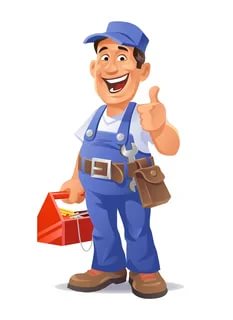 Защита прав потребителей бытовых услуг населению одна из важнейших. В эту сферу входят работы  и услуги, с которыми мы сталкиваемся ежедневно - ремонт бытовой техники, обуви, химчистка, услуги парикмахерских и иные услуги.О чем следует знать потребителю отдельных видов бытовых услугПошив обувиПошив обуви производится по эскизам потребителей, моделям из альбомов, журналов и образцам. По желанию потребителя допускается замена фасона каблуков, фурнитуры, цветовых сочетаний и материалов, о чем должна быть сделана соответствующая запись в договоре (квитанции, ином документе).Выбор материала при пошиве обуви из материала исполнителя осуществляется потребителем по образцам, имеющимся у исполнителя.Ремонт и пошив: швейных изделий; меховых изделий; кожаных изделий; головных уборов и изделий текстильной галантереи и трикотажных изделийРемонт и пошив указанных изделий производятся по журналам мод или образцам, а также по эскизам потребителей.По желанию потребителя могут быть сделаны отступления от журналов мод, образцов и технологии изготовления, если они не связаны с причинением вреда жизни и здоровью потребителя.При оформлении договора о выполнении работ по ремонту и пошиву изделий из натурального меха из материала потребителя, а также из материала исполнителя меховые полуфабрикаты и шкурки должны быть помечены в присутствии обеих сторон.Химическая чисткаПри приеме изделия в химическую чистку в договоре (квитанции, ином документе) указываются  наименование изделия, цвет, волокнистый состав, комплектность, фурнитура, имеющиеся дефекты, неудаляемые при химической чистке, дополнительные платные услуги, оказываемые с согласия потребителя (аппретирование, дезодорация, антистатическая обработка и другие).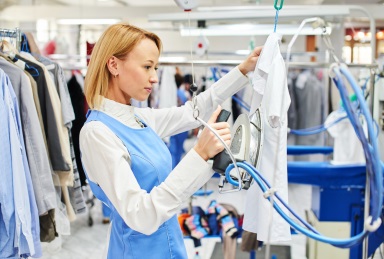 Исполнитель определяет вид обработки в соответствии с символами по уходу на маркировочной ленте изделия, а в случае ее отсутствия - по согласованию с потребителем.При необходимости исполнитель обязан спороть фурнитуру, которая может быть повреждена в процессе чистки, пришить к изделию съемные детали.Следует знать! При получении изделия из химчистки потребитель обязан проверить сохранность исходной формы, целостность, размеры, цвет, рисунок, рельефность. 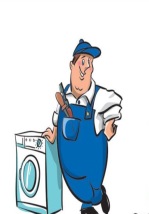 Ремонт бытовой радиоэлектронной аппаратуры, бытовых машин и приборовПри выдаче указанных отремонтированных товаров исполнитель обязан их осмотреть и продемонстрировать их работу. Включение, отключение или переключение бытовой радиоэлектронной аппаратуры, бытовых машин и приборов должно осуществляться легко, плавно, без задержек и повторных включений. Приборы, имеющие питание от электрической сети, должны быть проверены на необходимую величину сопротивления электрической изоляции.Ремонт и изготовление мебели При оформлении договора потребитель вправе предложить свой эскиз (чертеж) изделия, а также использовать образцы, разработанные исполнителем.При приемке работы по ремонту и изготовлению мебели потребитель обязан проверить соответствие конструкции, размеров, внешнего вида, облицовки, обивки и отделки изделий эскизу (чертежу, образцу), согласованному при оформлении договора.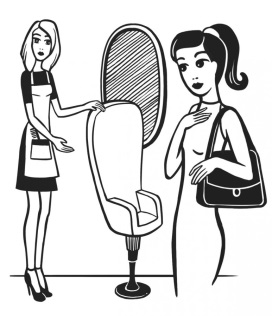 Парикмахерские услугиПри оказании услуг в парикмахерских перед работой с каждым новым потребителем лицо, оказывающее услугу, обязано вымыть руки с мылом.Обслуживание должно производиться продезинфицированным инструментом.Для обслуживания каждого потребителя должны использоваться чистые белье и салфетки.При химической завивке и окраске волос лицо, оказывающее услугу, обязано сделать потребителю биологическую пробу на чувствительность.Ремонт и изготовление ювелирных изделийВ договоре (квитанции, ином документе) производится описание работ (с приложением эскиза за подписью потребителя), а также драгоценных камней с указанием При приеме для ремонта или изготовления ювелирных изделий драгоценных металлов, принадлежащих потребителю, исполнителем должно быть произведено определение пробы драгоценных металлов на пробирных камнях с помощью реактивов, изготавливаемых государственными инспекциями пробирного надзора.Ювелирные изделия, изготовленные из драгоценных металлов, должны соответствовать пробам, установленным в соответствии с законодательством Российской Федерации, и быть заклеймлены в установленном порядке государственным пробирным клеймом государственными инспекциями пробирного надзора.При изготовлении ювелирных изделий из драгоценных металлов исполнитель обязан иметь именник, оттиск которого ставится на изготовленных изделиях.Документы, регулирующие деятельность в сфере бытовых услуг1. Гражданский Кодекс Российской Федерации;2. Закон Российской Федерации от 7 февраля 1992 г. № 2300-1 «О защите прав потребителей»;3. Правила бытового обслуживания населения в Российской Федерации, утвержденные постановлением Правительства РФ от 15 августа 1997 г. № 1025При необходимости личного приема или для составления проекта досудебной претензии потребители могут обратиться в Госкомитет РБ  по торговле и защите прав потребителей по адресу:  450008, г. Уфа, ул. Цюрупы, 17, кабинет 703с 9.00 до 18.00 часов по будням,перерыв с 13.00 до 14.00 часовТелефон «горячей линии» 8 (347) 218-09-78Уфа-2020